DEPARTMENT OF PUBLIC HEALTH (DPH)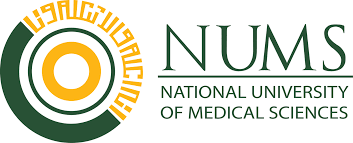 BACHELOR OF SCIENCE IN PUBLIC HEALTH (BSPH)TIMETABLE – Fall 2020Semester: II	Session:2020-2024Day / Time9:00-10:30 am10:45 am-12:15 pm12:15-12:45 pm12:45-2:15 pm2:15-3:00 pmMONDAYPrinciples of Medical Anthropology(PHS-625)Credit Hrs: 3(3+0)Principles of Psychology(PHS-624)Credit Hrs: 3(3+0)BreakPrinciples of Psychology(PHS-624)Credit Hrs: 3(3+0) Self-Directed Learning (SDL)MONDAYDr. Abdul QadarMs Saira JavedBreakMs Saira Javed Self-Directed Learning (SDL)TUESDAYPrinciples of Medical Anthropology(PHS-625)Credit Hrs: 3(3+0)Personal Hygiene(PHS-626)Credit Hrs: 3(3+0)BreakSelf-Directed Learning (SDL)Self-Directed Learning (SDL)TUESDAYDr. Abdul QadarDr Bismillah SeharBreakSelf-Directed Learning (SDL)Self-Directed Learning (SDL)WEDNESDAYBasic Statistics(PHS-623)Credit Hrs: 3(3+0)Personal Hygiene(PHS-626)Credit Hrs: 3(3+0)BreakSelf-Directed Learning (SDL)Self-Directed Learning (SDL)WEDNESDAYDr. Maria ImtiazDr Bismillah SeharBreakSelf-Directed Learning (SDL)Self-Directed Learning (SDL)THURSDAYBasic Statistics(PHS-623)Credit Hrs: 3(3+0)English-II(AHS-621)Credit Hrs: 3(3+0)BreakSelf-Directed Learning (SDL)Self-Directed Learning (SDL)THURSDAYDr. Maria ImtiazDr Arjumand BilalBreakSelf-Directed Learning (SDL)Self-Directed Learning (SDL)FRIDAYEnglish-II(AHS-621)Credit Hrs: 3(3+0)Ethics /Islamic Studies(AHS-632)Credit Hrs: 2(2+0)Ethics /Islamic Studies(AHS-632)Credit Hrs: 2(2+0)Teachers student meeting(Need based)Teachers student meeting(Need based)FRIDAYDr Arjumand BilalDr. Irfan ShahzadDr. Irfan ShahzadTeachers student meeting(Need based)Teachers student meeting(Need based)